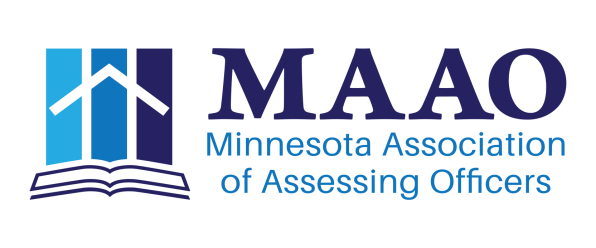 Information Systems Committee ReportFebruary 23, 2017Number of Website updatesRegions that haven’t sent updates please do.If you have sent updates and the web hasn’t been updated, please drop me a note.MAAO Inventory2017 ReplacementsJackie’s Surface ProCouple of External Hardrive’s (Reed & Matt)Editorial laptop failure, replacement in processIf you are having laptop issues, drop me a note.Committee Chair Website Training OngoingLooking to set up additional training either one on one or group sessions.  One on one would be easier to schedule.  Let me know if interested.Jobs Board UpdateContract finalized 1/4/2017Official welcome packet received 2/9/2017We are working through the setup process with MemberClicks and Your MembershipNeed to work with Membership Committee to set up Social Media Channels to push content to.  Planning a Summer Seminar roll out.Snafu’sOnly one identified so far, it is a result of member/non member postings.YourMembership utilizes single sign on with Memberclicks profile.  That means if an MAAO member logins in and posts a job under their profile its considered a member posting.If a Jurisdictions HR Member tries to post a job without a MAAO Member login, it would be considered a non member posting.Solution would be to create Affiliate Memberships for HR Personnel or know that a MAAO Member needs to post the job.2014 78 postings2015 88 postings2016 87 postings2017 YTD 5 postingsRespectfully SubmittedMatt Gersemehl, Information Systems Chair